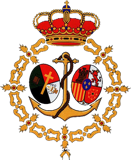 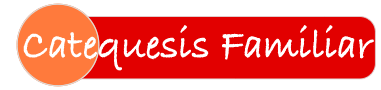 Boletín CF • Encuentro n. 1 • Temas 1-3BienvenidaBienvenido a los Encuentros de la Catequesis Familiar.Te damos una calurosa bienvenida a los Encuentros de la Catequesis. Aunque es algo nuevo para ti  -y esto siempre nos inquieta un poco-, queremos que te sientas a gusto, que sea una ocasión para aprender y participar, para compartir y acrecentar tu interés en una tarea que, no lo dudes, te dará muchas satisfacciones.Recibe nuestro más sincero agradecimiento por querer ser parte de ella.¿Qué es este boletín?Lo que tienes en tus manos es un documento elaborado para desarrollar el primer Encuentro de los padres y madres de los niños que han querido compartir la aventura de la Catequesis Familiar. Cada encuentro va a ser preparado y convocado con un Boletín como este, que generalmente se entregará al finalizar el Encuentro anterior, o se enviará 10 días antes del próximo. Sirve de convocatoria y aporta los documentos de trabajo del Encuentro.¿Por qué nos reunimos? Porque, aunque el programa de  Catequesis Familiar se desarrolla, sobre todo, en cada casa y hace uso de Internet y otros medios, queremos que estos encuentros sirvan para animar y empujar los esfuerzos de los papás y mamás. ¿Cómo? Con el calor y la amistad que pueden facilitar las reuniones en pequeños grupos de la parroquia o del colegio. Al fin y al cabo, los cristianos formamos una gran familia (una familia de  familias) y no se puede entender ni transmitir la fe sin desarrollar las relaciones interpersonales, haciendo verdadera comunión de fieles. Aquí compartiremos ilusiones y tareas y comprobaremos que la misión es tan importante que merece la pena participar en ella, venciendo nuestras reticencias, comodidades o inseguridades.  Se deja este espacio en blanco para que tomes nota de los puntos concretos de nuestra misión y la "logística" de las reuniones durante el año, que comentará la persona que coordina nuestro grupoActividad 1. Breve presentación del grupo  (7 minutos)Cada uno da a conocer algunos datos de sí mismo, siguiendo el ejemplo del Catequista: nombre, familia, trabajo … Actividad 2. Objetivos de los encuentros (12 minutos)Los participantes se distribuyen en grupos de tres. Cada grupo valora la importancia de los objetivos de los encuentros, eligiendo los tres que considera más importantes de entre los que se presentan a continuación.Para cada uno de los tres seleccionados, acordamos:¿Por qué nos parece tan importante?¿Qué podemos hacer para conseguirlo?Comparamos los resultados de los grupos y decidimos la respuesta coordinada de todos, que se puede plasmar en la ficha siguiente:El coordinador o secretario del grupo anotará cuáles son los objetivos más apreciados y sus propuestas para lograrlos, que  pueden ser muy útiles para acertar en la organización, desarrollo y orientación de los siguientes encuentros.Actividad 3. lectura guiada y coloquio (20 minutos)Se trata de preparar los contenidos más relevantes de las minisesiones (entre 7 y 10 minutos, un par de veces por semana) que vamos a tener con nuestros hijos en casa a lo largo del próximo mes. Conviene tomar nota de las orientaciones que ofrece el coordinador del grupo.En el Cuaderno de actividades: en formato libro o en los PDF accesibles en el aula virtual.En la Guía para padres: en formato libro (con sus recursos web) o en los temas multimedia del aula virtual.Los mismos equipos de tres pueden elegir algún elemento de un tema de la tabla para ejemplificar cómo el método requiere:Entender bien la relación que guarda el Cuaderno con la Guía para padres: cada pregunta, actividad, oración del Cuaderno está presentada en la Guía en el plano cognoscitivo y afectivo propio de gente adulta. Enfrentarse y dialogar con los contenidos propuestos en la Guía para padres. No es preciso que todo se asimile y quede asumido. Realizar el esfuerzo de traducir el mensaje al lenguaje verbal, corporal y afectivo de un niño.Como colofón, leemos el siguiente texto del Catecismo de la Iglesia Católica (n. 1655) sobre “La iglesia doméstica”:«Cristo quiso nacer y crecer en el seno de la Sagrada Familia de José y de María. La Iglesia no es otra cosa que la "familia de Dios". Desde sus orígenes, el núcleo de la Iglesia estaba a menudo constituido por los que, "con toda su casa", habían llegado a ser creyentes (cf. Hch 18, 8). Cuando se convertían deseaban también que se salvase "toda su casa" (cf. Hch 16, 31  y Hch 11, 14). Estas familias convertidas eran islotes de vida cristiana en un mundo no creyente».  actividad 4. minisesión con tus hijos (25 minutos)Las minisesiones con los hijos deben empezar cuanto antes, sin pereza, aunque nos cueste. Este primer encuentro sirve para dar los primeros pasos en la práctica del diálogo catequético que se sugiere a los padres. 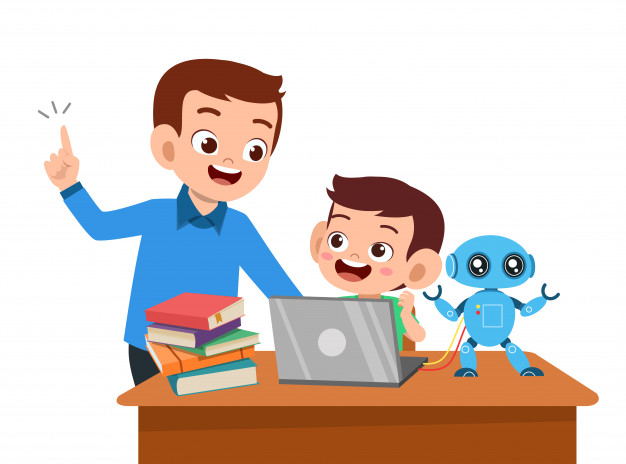 En parejas, simular el diálogo padre/madre con su hijo/hija y viceversa.  Conviene utilizar varios ejemplos extraídos del Cuaderno.Transcurrida la mitad del tiempo, se hace una puesta en común comentar la experiencia de las minisesiones ensayadas, las dificultades, ventajas formativas de esta actividad, etc. Si alguien lo ha hecho muy bien, que lo repita para el grupo.Coloquio:Recomendaciones y sugerencias de todos para hacerlo mejor.oración finalSeñal de la CruzEn el nombre del Padre, y del Hijo, y del Espíritu Santo. Amén.Padre nuestro,
que nos lo das todo, 
y que te alegras cuando queremos compartir 
la tarea de formarnos, para formar a nuestros hijos:ayúdanos a recibir tus regalos con  generosidad y agradecimiento.Espíritu Santo,
fuente de luz, santidad y sabiduría,
ilumina nuestra inteligencia y mueve nuestra voluntad
para que sepamos multiplicar, con tu ayuda, los regalos que recibimos.Ayúdanos a vivir con nuestros hijos y amigos
la vida que nos has regalado a través de nuestro Señor Jesucristo.Encuesta de satisfacción del encuentroCalifica los distintos aspectos de  0 a 10 (0: muy mal – 10: muy bien)tareaHacer un poco de examen personal con la ayuda de estas preguntas (por supuesto, no son para responderlas en público, sino para respondértelas en la intimidad).1. ¿Me considero cristiano o cristiana practicante? ¿Mis obras son coherentes con mis creencias?2. ¿Dedico tiempo a rezar cada día? Y si no rezo, ¿estoy dispuesto a dedicar un tiempo a “pensar” cada día sobre lo que estamos tratando, y empezar a rezar un poco?3. ¿Mi pertenencia a la Iglesia Católica tiene alguna repercusión en mi vida? ¿Pongo los medios para conocer la doctrina de la Iglesia?4. ¿Veo a Dios como a un ser lejano o como a alguien muy cercano a quien puedo conocer y tratar?5. ¿He leído el Nuevo Testamento? 6. ¿Tengo reparos en darme a conocer como cristiano: en las conversaciones y en las acciones?7. ¿Asisto a la Misa Dominical? ¿Presto atención y la vivo con devoción?8. ¿Estoy dispuesto a transmitir la fe a mis hijos y a los hijos de mis hijos? 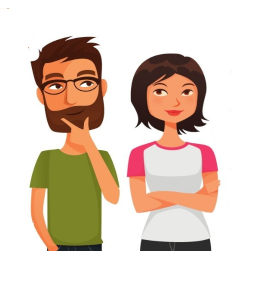 Lugar, periodicidad, duración, estructura del encuentro.  Y, sobre todo: fecha y lugar del próximo EncuentroEl objetivo prioritario es que los padres aprendan con otros y ayuden a otros padres a ser los primeros catequistas de sus hijos, revitalizando personal y familiarmente su vida cristiana. ¿Por qué es así? Porque en cuestiones de fe y práctica religiosa nadie puede ir por libre.Descendiendo al detalle, el objetivo general se puede desplegar en los siguientes objetivos particulares:Conocernos y tratarnos, hacer amistad.Contagiar nuestro interés y compartirlo.Preguntarnos por cómo creemos y vivimos lo que deseamos enseñar a nuestros hijos.Ayudarnos a valorar a la luz de la fe nuestras ideas, costumbres y hábitos, familiares y sociales.Prepararnos para mejorar como padres cristianos, en el modo y medida en que cada uno entienda que debe hacerlo, con total libertad.Conocer, comprender y asimilar algunas de las recomendaciones y orientaciones que se nos ofrecen.Avanzar con la ayuda de otros y ayudar a otros a avanzar.Fortalecer el compromiso con la tarea emprendida.Aprender a vivir mejor.ObjetivoPor quéPara conseguirloNÚCLEO   I. La Iglesia y los cristianosNÚCLEO   I. La Iglesia y los cristianosNÚCLEO   I. La Iglesia y los cristianosEl Núcleo I comienza recordando nuestra identidad: los cristianos somos miembros de la familia de Dios, la Iglesia. Dios ha salido a nuestro encuentro y nos ha revelado las verdades básicas de nuestra fe, que se expresan en el Credo. En el Credo confesamos a Dios Padre, Dios Hijo -Jesucristo- y Dios Espíritu Santo. Aprendemos así a tratar a la Santísima Trinidad. El Núcleo I comienza recordando nuestra identidad: los cristianos somos miembros de la familia de Dios, la Iglesia. Dios ha salido a nuestro encuentro y nos ha revelado las verdades básicas de nuestra fe, que se expresan en el Credo. En el Credo confesamos a Dios Padre, Dios Hijo -Jesucristo- y Dios Espíritu Santo. Aprendemos así a tratar a la Santísima Trinidad. El Núcleo I comienza recordando nuestra identidad: los cristianos somos miembros de la familia de Dios, la Iglesia. Dios ha salido a nuestro encuentro y nos ha revelado las verdades básicas de nuestra fe, que se expresan en el Credo. En el Credo confesamos a Dios Padre, Dios Hijo -Jesucristo- y Dios Espíritu Santo. Aprendemos así a tratar a la Santísima Trinidad. T1. Los cristianosEs cristiano quien cree en Jesús y ha recibido el Bautismo. Nacemos a la vida cristiana, por el don de la fe y del Bautismo, en la Iglesia. Somos (de/para) Jesús.  Obramos como Él. La Cruz es nuestra señal. T2. Somos una gran familiaLos cristianos nacemos en una gran familia, la Iglesia. El Bautismo nos une a Jesús para siempre y entramos a formar parte de ella. La Iglesia nos transmite la fe en el Credo. Nos enseña a seguir a Jesús por el camino de los Mandamientos, amando a Dios y a los demás y a rezar, como Él, con el Padre Nuestro. Nos convoca para celebrar la Eucaristía.T3. Dios nos habla: la Palabra de DiosLa Iglesia enseña lo que Dios ha hecho por nosotros: la Palabra de Dios, que la Iglesia guarda y transmite a los hombres, por la Tradición.La Biblia, Palabra de Dios, puesta por escrito por personas inspiradas por Él. El Nuevo Testamento narra que Jesús es la promesa hecha por Dios: el Mesías, el Salvador. El corazón de ella son los cuatro Evangelios.Amar la Palabra de Dios. Para conocer a Jesús, leemos y escuchamos la Biblia y lo que la Iglesia nos dice de Él.Conceptos clave: Jesús - Jesucristo, Bautismo, fe, Iglesia/iglesia.¿Quién es cristiano? Quien cree en Jesús y ha recibido el Bautismo.Conceptos clave: Credo, Mandamientos, Padrenuestro, Eucaristía, Sacramentos.¿Cómo nacemos a la vida cristiana?
Por el don de la fe y del Bautismo, en la Iglesia.Conceptos clave: Biblia, Tradición, Nuevo Testamento, Evangelios.¿Cómo aprendemos a vivir como cristianos?
Escuchando la Palabra de Dios, celebrando la Eucaristía y amándonos como Jesús nos enseñó.Interés de los contenidosUtilidad prácticaModo de desarrollarloMaterialesCalidez del trato recibidoValoración globalLa mejor actividad1-4 ¿por qué?  Sugerencias de mejora:Sugerencias de mejora:Sugerencias de mejora:Sugerencias de mejora:Sugerencias de mejora:Sugerencias de mejora: